ESCUELA NUESTRA SEÑORA DEL VALLE 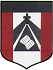 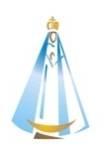 Estimadas familias y queridos chicos: ¡Buena semana!  ¡Seguimos trabajando ! Link diccionario:  https://www.wordreference.com/es/translation.asp?tranword=a¡Saludos !  Miss Marian   mfrontera@institutonsvallecba.edu.arMay 18th, 19th and 20th               4th grade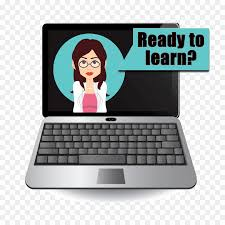 HELLO !!  How are you dear children ? ____________________Revision  School objects:     Let´s play ! a- https://agendaweb.org/exercises/vocabulary/school/objects-1.htm            b- https://agendaweb.org/exercises/vocabulary/school/multiple-1.htm            c- https://agendaweb.org/exercises/vocabulary/school/multiple-2.htmFree time activities: Watch  https://youtu.be/aNvH0dRQfTM     B.Watch the presentation  https://docs.google.com/presentation/d/1vDxUjr4GOFy_KNYWBbURDwUwVt0vMaqknPWwXkl5KPk/edit?usp=sharing         Pupil's book pages 11 and 12 / Activity book pages 9 and 10     C. What does she like doing in her free time ?  Write sentences using”She likes + verb ing”( escribe oraciones sobre lo que le gusta hacer en su tiempo libre : She likes y el verbo terminado en “ing”. Te podés ayudar con el Activity book page 70, tu cuaderno o la presentación de diapositivas ) 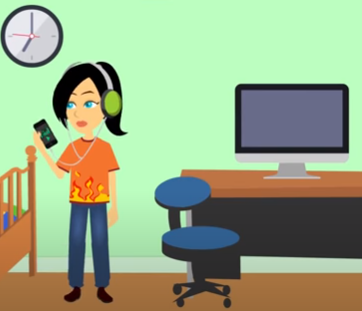 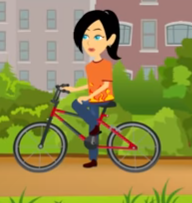 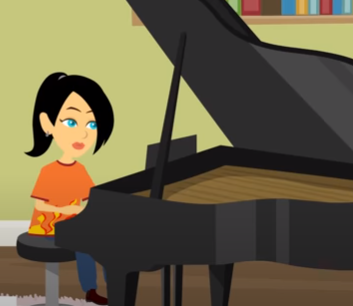 1- ___________________________________________________2- ___________________________________________________3- ____________________________________________________What does he like doing in his free time ? Write sentences using He likes +verb ing ( escribir oraciones contando lo que le gusta hacer “ He likes + el verbo terminado en “ ing “ )  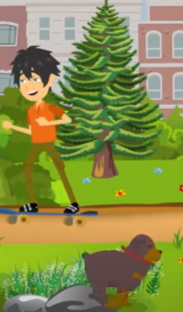 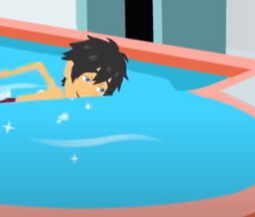 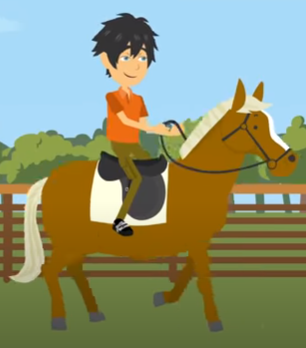 4- __________________________________________________5- __________________________________________________6. _________________________________________________D. Draw or stick pictures ( dibujar o pegar figuras ilustrando la oración ) She likes chatting online.She doesn't like playing the guitar.He likes playing football. He doesn't  like riding a scooter. E. Write the sentences  ( escribe oraciones usando  He likes…. He doesn't like… She likes …. She doesn't like + la acción terminada en “ing “ . Te podés ayudar con el Activity book page 70 )                  _________ _____________ ________________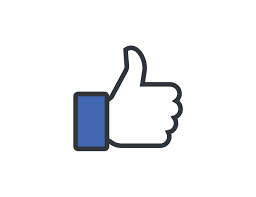 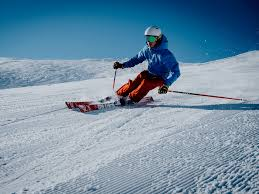 ____________ _____________ __________ __________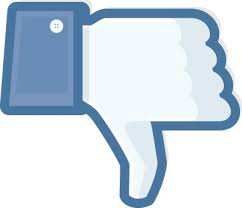 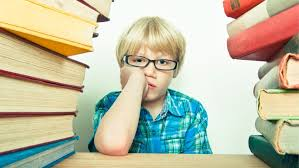  __________   _______________ _______________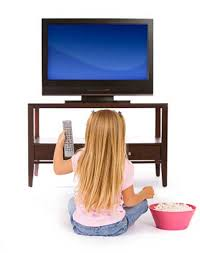 ________ _____________ ___________ _____________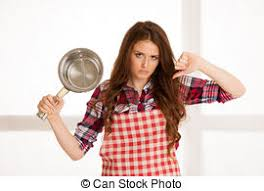  Bye, bye !!   Miss Marian 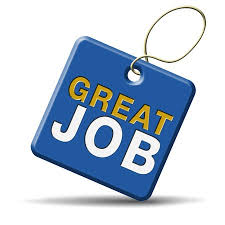 1234